Address and Contact InformationPanaskerteli st. building #6, Apt. #61Tbilisi, GeorgiaCell: +995 598 440132irma.marghania@gmail.comPersonal InformationDate of birth: 03/08/1991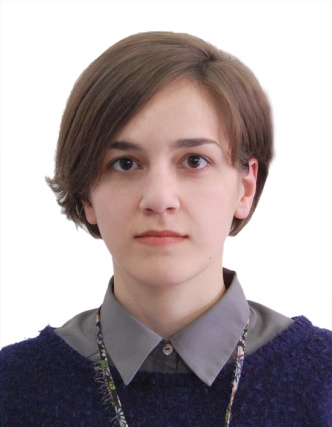 Core Qualifications and SkillsMicrosoft Word, Excel, PowerPointDetail orientedAdobe Photoshop, IllustratorProgramming Basics (HTML, CSS)Basics of database management  system – My SQLExcellent internet skillsEducationGeorgian Technical University _ 2013Major:  Management and Business Administration-MBAMinor:  IT- Informational TechnologiesCourses  and Certifications2016 February-March - “Banking course” - Georgian Banking Training Centre (GBTC)2015 October - “Graphic Design” - (Certified)2012 December - "High-Level Management" - (Certified) 2010 December - "General Management (HR, PR)" - (Certified)LanguagesGeorgianEnglishRussianJapaneseExperienceEnglish Language TeacherMarch 2015– NowGeorgian Education Centre - GECIntern- 1C program Sales AssistantFebruary 2015– March 2015Direct SolutionsSales Consultant-CashierJanuary 2014– September 2014Green Market